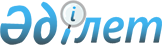 О внесении дополнений в постановление Правительства Республики Казахстан от 27 августа 1999 года N 1258
					
			Утративший силу
			
			
		
					Постановление Правительства Республики Казахстан от 19 января 2000 года N 97. Утратило силу постановлением Правительства Республики Казахстан от 23 августа 2007 года N 733



      


Сноска. Постановление Правительства РК от 19 января 2000 г. N 97 утратило силу постановлением Правительства РК от 23 августа 2007 г. N 


 733 
 


(вводится в действие по истечении 21 срока после официального опубликования).



      Правительство Республики Казахстан постановляет: 



      1. Внести в 
 постановление 
 Правительства Республики Казахстан от 27 августа 1999 года N 1258 "Об утверждении Правил лицензирования производства этилового спирта и алкогольной продукции, хранения и реализации этилового спирта, хранения и оптовой реализации алкогольной продукции (кроме пива), а также розничной торговли алкогольной продукцией (кроме пива)" (САПП Республики Казахстан, 1999 г., N 43, ст. 388) следующие дополнения: 



      в Правилах лицензирования производства этилового спирта и алкогольной продукции, хранения и реализации этилового спирта, хранения и оптовой реализации алкогольной продукции (кроме пива), а также розничной торговли алкогольной продукцией (кроме пива), утвержденных указанным постановлением: 



      пункт 34 дополнить подпунктами 6) и 7) следующего содержания: 



     "6) реализовывать алкогольную продукцию не ниже минимальных цен, установленных Правительством Республики Казахстан; 



      7) соблюдать порядок реализации этилового спирта, установленный уполномоченным органом."; 



      пункт 35 дополнить подпунктами 9) и 10) следующего содержания: 



      "9) обеспечить сохранность учетной документации, предусмотренной нормативно-техническими актами, не менее двух лет; 



      10) предоставлять в дегустационные комиссии не менее одного раза в год образцы серийно выпускаемых этилового спирта и алкогольной продукции (кроме пива), а в случае изменения рецептуры, технологического процесса или режима производства - до внедрения продукции в серийное производство.". 



      2. Настоящее постановление вступает в силу со дня подписания. 




      Премьер-Министр



   Республики Казахстан

					© 2012. РГП на ПХВ «Институт законодательства и правовой информации Республики Казахстан» Министерства юстиции Республики Казахстан
				